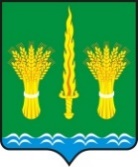 РОССИЙСКАЯ ФЕДЕРАЦИЯОРЛОВСКАЯ ОБЛАСТЬАДМИНИСТРАЦИЯ  Малоархангельского районаПОСТАНОВЛЕНИЕ             от 16 апреля  2019 года  №  147                     г. Малоархангельск  О внесении изменений впостановление администрации Малоархангельского районаот 13 ноября 2018 № 520 «Об утверждении административных регламентов»В соответствии с  Федеральным законом от 27 июля 2010 года № 210-ФЗ «Об организации предоставления государственных и муниципальных услуг», постановлением администрации Малоархангельского района от 19 октября 2018 года № 475 «Об утверждении Правил разработки и утверждения административных  регламентов  предоставления муниципальных  услуг», с целью сокращения срока предоставления муниципальной услуги, а также срока выполнения отдельных административных процедур ПОСТАНОВЛЯЮ:1. Внести следующие изменения в постановление администрации Малоархангельского района от 13 ноября 2018 № 520 «Об утверждении  административных регламентов»:в приложениях 5, 6:1) пункт 2.4.1 изложить в следующей редакции:«2.4.1. Муниципальная услуга предоставляется в срок, не превышающий 20  дней от даты поступления заявления.»;2) в пункте 3.4.6 слова «20 дней» заменить словами «8 дней»;3) в пункте 3.5.2 слова «в четырнадцатидневный срок со дня его оформления» исключить;4) в пункте 3.6.4 слова «14 дней» заменить словами «2 дня».2. Настоящее постановление подлежит размещению  на  информационном стенде в здании администрации Малоархангельского района и на официальном сайте администрации Малоархангельского района.Глава Малоархангельского района                            Ю.А. Маслов